LEVEREN op dinsdag tussen 8h30 en 18h30PARKING op straat Bieren (vaten en bakken) achter de bar, soft via “MANHATTAN SHOPPING”, trap naar kelderZWARE levering, 3e man nuttig indien groot volume, 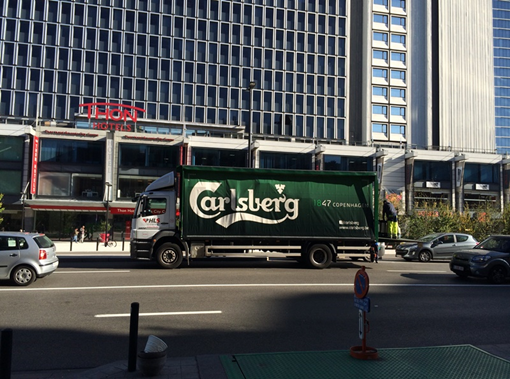 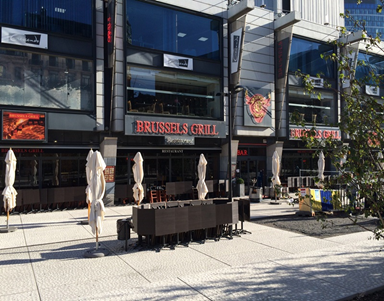 moeilijk parkeren (langs kleine ring)			terras klant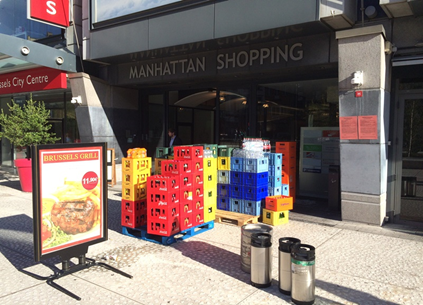 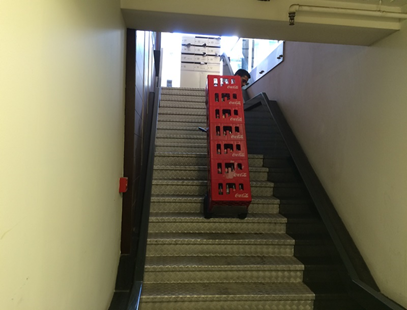 bakken via “Manhattan Shopping”			alle frisdranken via trap naar beneden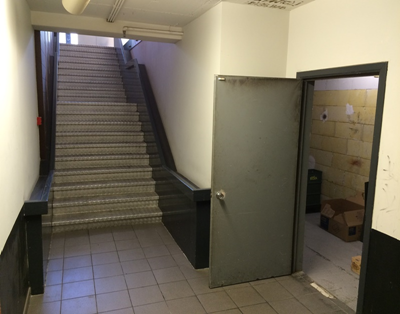 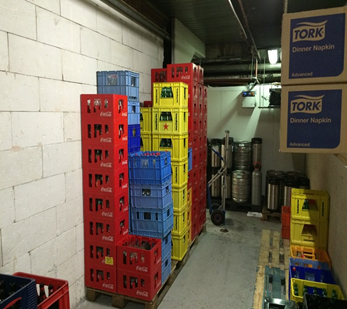 onderaan trap, deur naar stock bakken			stock bakken, leeggoed staat klaar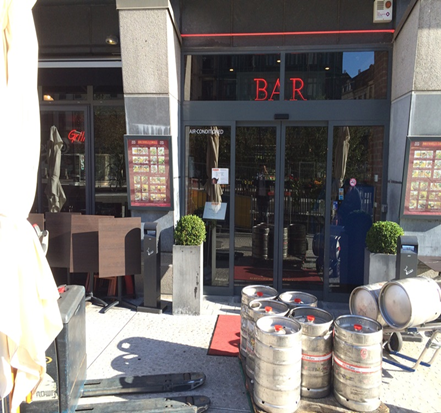 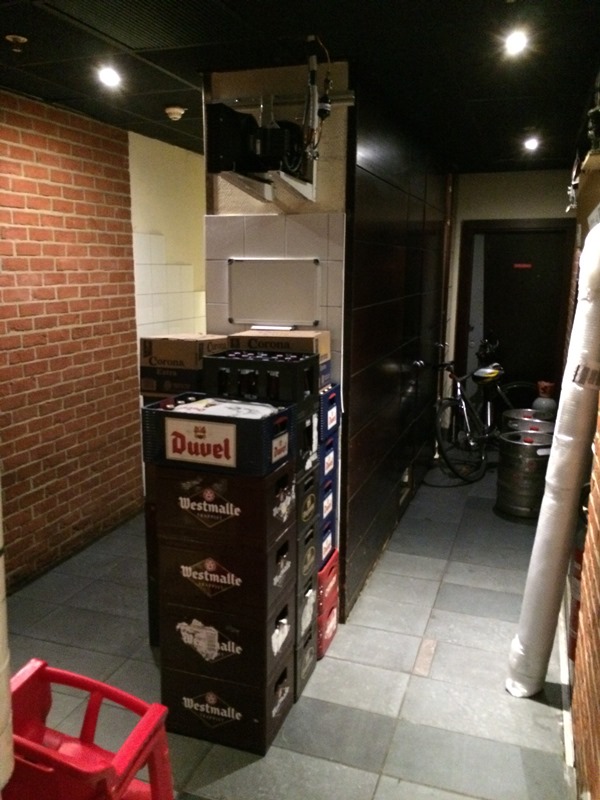 Vaten door de zaak, via ingang klanten				bakken en vaten achter bar